ZAHTJEV za trajni pogon proizvođačaMolim da izvršite priključenje proizvodnog objekta na distributivnu mrežu za potrebe trajnog  pogona i paralelnog rada sa distributivnom mrežom.PODNOSILAC ZAHTJEVA - PROIZVOĐAČPodnosilac zahtjeva .......................................................................................................................Mjesto i adresa prebivališta-sjedišta ..............................................................................................Kontakt telefon podnosioca zahtjeva ..............................................................................................Proizvođač (fizičko/pravno lice na koje glasi elektroenergetska saglasnost):Mjesto i adresa prebivališta-sjedišta: ................................................................................................Identifikacioni broj: ...........................................................................................................................Adresa dostave računa: e-mail: ................................................... ili Poštanska adresa: ...............................................ELEKTROENERGETSKA SAGLASNOSTBroj: ..............................., Datum izdavanja: ...................................PODACI O  PROIZVODNOM OBJEKTUNaziv proizvodnog objekta: ..........................................................................................................................................Lokacija proizvodnog objekta  (Općina i adresa): ........................................................................................................ Vrsta proizvodnog objekta (mHE, mVE, mTE, mE na biogas, mE na sunčevu energiju): ..........................................Ukupna instalisana snaga  proizvodnog objekta: ......................................................... (kVA/kW)Faktor snage proizvodnog objekta  - cos φ = .................Vrsta generatora: sinhroni    asinhroni   invertor   solarni fotonaponski s invertorom   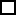 Broj i jedinična snaga generatora: ................................................................................. (kVA/kW)Nazivni napon na pragu  generatora: ..............................................................................(kV)Planirana ukupna godišnja proizvodnja električne energije: ..........................................(MWh)Planirana godišnja vlastita potrošnja iz distributivne mreže: .........................................(MWh)Osnovni podaci o regulatoru pobude/napona: Osnovni podaci o kondenzatorskom postrojenju (samo za asinhrone generatore i invertore) snaga: ........................(kVAr) Regulacija faktora snage:    automatska               nije automatskaZahtjevani datum početka trajnog pogona proizvodnog objekta: ..............................PRILOZI :Izvještaj o provedenim ispitivanjima i probnom pogonu sa izjavom da je proizvodni objekat spreman za trajni pogon;Pogonska uputstva za proizvodni objekat i pripadajuću distributivnu mrežu;Elaborat podešenja zaštita verifikovan od strane nadležne Elektrodistribucije;Upotrebna dozvola;Punomoć za podnošenje zahtjevaOstala dokumentacija zahtijevana u elektroenergetskoj saglasnosti                                      	                  Posebne napomene:     Primalac zahtjeva							    Podnosilac zahtjeva                                     .........................................				                                                   ....................................   /Puno ime i prezime/						                    /Puno ime i prezime/Zahtjev primljen u ................................. dana........................... pod  brojem ..................